НаправлениеСпециальное (дефектологическое) образованиеПрофиль«Образование лиц с нарушением слуха»Цель ОПОП: Теоретическая и практическая подготовка выпускников к осуществлению выбранных в данной ОПОП видов профессиональной деятельности, установленных ФГОС ВО по направлению подготовкиТребования к начальной подготовке:   Лица, имеющие документ государственного образца о высшем профессиональном образовании, зачисляются по результатам вступительных испытаний, определяемых Правилами приема в РГПУ им. А. И. Герцена. Форма обучения: очная (2 года), заочная (2,5 года)Краткая характеристика ОПОПЯзык обучения: русскийПрограммы профильной части подготовкиМодуль «Методические системы образования лиц с нарушением слуха»Дисциплины и курсы по выборуМетодические системы обучения русскому языкуМетодические системы обучения литературеОбщеметодические аспекты обучения детей с нарушением слухаПроектирование рабочих программ по учебным предметам и курсам внеурочной деятельностиМодуль «Психолого-педагогические основы реабилитации лиц с нарушением слуха»Дисциплины и курсы по выборуАльтернативная и аугментативная коммуникация в реабилитации детей с нарушением слуха с комплексными нарушениямиАктуальные проблемы сурдопедагогикиИспользование разных форм речи в учебно-воспитательном процессе школ для детей с нарушением слухаДактилология и жестовая речь как специфические средства общения и обучения детей с нарушением слухаИнновационные подходы в современной сурдопедагогикеПедагогические инновации в отечественной сурдопедагогике Модуль «Технологии коррекционно-развивающего обучения детей с нарушением слуха»Дисциплины и курсы по выборуЛогопедическая работа со школьниками с нарушением слуха и речиТехнологии развития слухового восприятияТехнологии обучения устной речиКоррекционная работа при нарушении письменной речи у детей с нарушением слухаДиагностика артикуляционно-моторного развития детей с нарушением слухаАктуальные проблемы кохлеарной имплантациАктуальные проблемы социальной адаптации детей с нарушением слухаМодуль «Психолого-медико-педагогические проблемы образования лиц с ограниченными возможностями здоровья»Дисциплины и курсы по выборуМедико-биологические основы образования лиц с ограниченными возможностями здоровьяПсихолого-педагогические проблемы образования лиц с ограниченными возможностями здоровьяАльтернативный модуль «Управление в образовании лиц с ограниченными возможностями здоровья»Дисциплины и курсы по выборуТеория и практика менеджмента в образовании лиц с ограниченными возможностями здоровьяМониторинг качества образования лиц с нарушением слухаПРАКТИКИ Учебная практика: ознакомительная практика; научно-исследовательская работа; предметно-содержательная.Производственная практика: научно-исследовательская работа, педагогическая практика; стажерская; преддипломная.  Места прохождения практик. Практика студентов осуществляется с отрывом от производства на базе следующих образовательных учреждений:ГБОУ школа-интернат №1 Выборгского района Санкт-Петербурга;ГБОУ школа-интернат №33 Выборгского района Санкт-Петербурга;ГБОУ школа-интернат №31 Невского района Санкт-Петербурга;ГБОУ школа-интернат №20 Петроградского района Санкт-Петербурга;ГБОУ школа №10  Калининского района Санкт-Петербурга (для детей с нарушениями слуха и речи);ГКОУ Ленинградской области "Юкковская школа-интернат, реализующая адаптированные образовательные программы";Преимущества обучения:- применение современных инновационных методик и технологий обучения, используемых в процессе обучения: технология проектной работы; мастер-классы ведущих сурдопедагогов России (Москва, Санкт-Петербург); открытые лекции ведущих научных сотрудников ИКП РАО, профессоров и доцентов МПГУ, МГПУ г. Москва;- применение интерактивных форм проведения занятий (семинаров в диалоговом режиме, дискуссий, деловых и ролевых игр, разбора конкретных ситуаций, вузовских и межвузовских телеконференций) в сочетании с внеаудиторной работой с целью формирования и развития профессиональных навыков обучающихся; - выполнение выпускных квалификационных работ по заказу работодателей с перспективой трудоустройства (ГБОУ школы-интернаты №№1, 31, 20, 33  Санкт-Петербурга; ГКОУ Ленинградской области "Юкковская школа-интернат, реализующая адаптированные образовательные программы"); - возможность участия в международных научно-практических конференциях кафедры сурдопедагогики  на базе РГПУ им. А.И. Герцена, НИИ ЛОР г. Санкт-Петербург; ИКП РАО, МПГУ, МГПУ г. Москва; НГПУ г. Новосибирск;- возможность участия в студенческих проектах и молодёжных конкурсах "Моя инициатива в образовании" на базе РГПУ им. А.И. Герцена; в проектах волонтёрской помощи детям;- возможность углубления образования на основе освоения дополнительных программ с получением сертификатов РГПУ им. А.И. Герцена;- возможность публикации тезисов и статей по материалам научно-исследовательской работы в журналах и  сборниках конференций разного уровня;- возможность продолжения обучения в аспирантуре РГПУ им. А.И. Герцена и других ВУЗов России и зарубежных стран.Кадровый состав: руководитель ООП - доктор педагогических наук Красильникова О.А., профессора и доценты кафедры сурдопедагогики. 80% преподавателей имеют ученые степени и звания (кандидаты и доктора наук).   Материально-техническое оснащение: аудитория с мультимедийным модулем,  лаборатория социально-реабилитационной поддержки инклюзивного образования студентов инвалидов; электронные библиотечные ресурсы библиотеки им. Марии Федоровны РГПУ им. А.И. Герцена. В процессе обучения студенты имеют возможность познакомиться с современными техническими средствами диагностики и коррекции слуха и речи: FM-системы; звукоусиливающая аппаратура; визуальные приборы и средства диагностики слуха и речи. Сотрудничество и партнерство с организациями и учреждениями:Партнёры по разработке ОПОП: НИИ ЛОР Санкт-Петербурга; кафедры и подразделения РГПУ им. А.И. Герцена; ГБОУ школы-интернаты №№1, 31, 20, 33  Санкт-Петербурга; ГКОУ Ленинградской области "Юкковская школа-интернат, реализующая адаптированные образовательные программы". Партнёры по научно-исследовательской работе: Учреждения и организации, реализующие инновационные проекты: НИИ ЛОР Санкт-Петербурга; ИКП РАО,  МГПУ г. Москва; ФГБУ Санкт-Петербургский научно-практический центр медико-социальной экспертизы, протезирования и реабилитации инвалидов им. Г.А. Альбрехта; «Всероссийское общество глухих» Санкт-Петербурга; ассоциация родителей детей с нарушением слуха Санкт-Петербурга; ГБОУ школа-интернат №1, №31; ГБОУ школа-интернат №20, №33; Городской центр восстановительного лечения для детей со слухоречевой патологией №1 (ГЦВЛ №1).Направления профессиональной деятельности: Выпускники магистратуры после окончания обучения имеют возможность работать:в образовательных учреждениях для детей с нарушением слуха и речи учителями начальных классов, учителями русского языка и литературы в основной школе; учителями-дефектологами, воспитателями, тьюторами, ассистентами (помощниками);в лабораториях слуха и речи при медицинских учреждениях сурдопедагогами, дефектологами; в условиях домашнего обучения педагогами-дефектологами, осуществляющими   индивидуальное обучение детей с нарушениями слуха и речи;в образовательных учреждения инклюзивного образования для обеспечения психолого-педагогического сопровождения лиц с ограниченными возможностями здоровья учителями-дефектологами, методистами;в медико-социальных учреждениях, осуществляющих психолого-педагогическую реабилитацию и абилитацию лиц с ограниченными возможностями здоровья учителями-дефектологами, методистами;в гериатрических и реабилитационных центрах сурдопедагогами;в медико-психолого-педагогических комиссиях учителями-дефектологами, методистами.График учебного процесса на очной форме обучения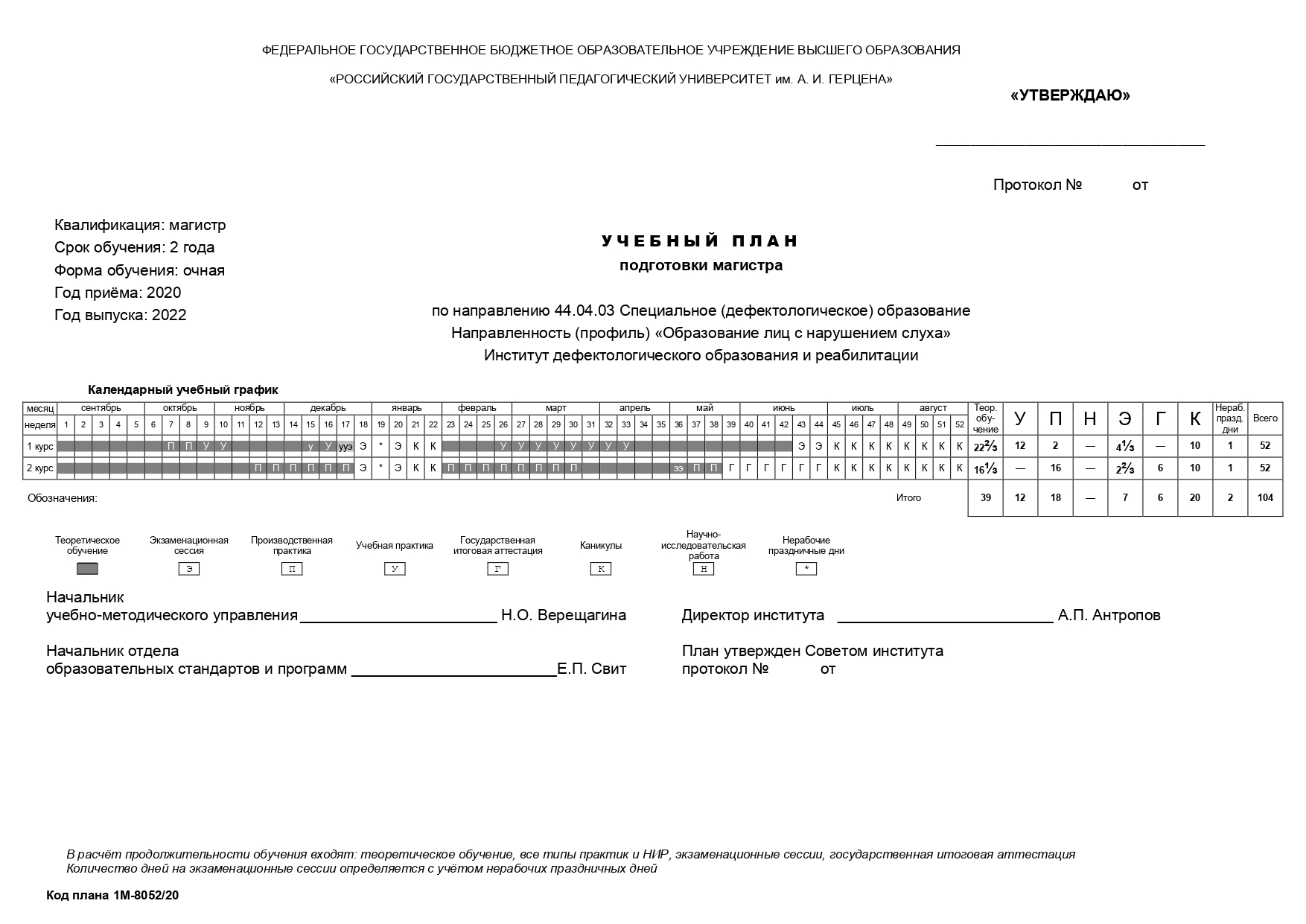 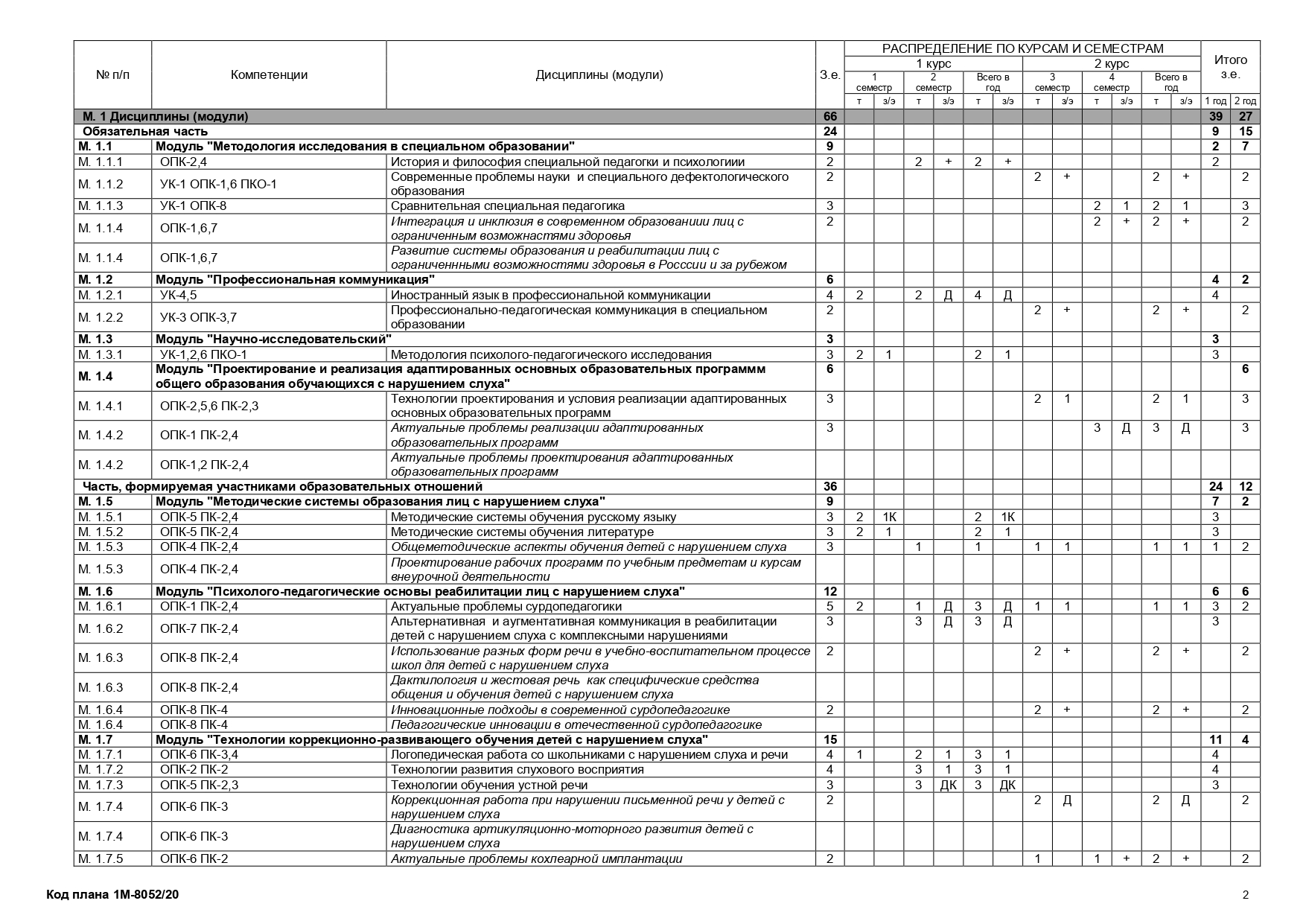 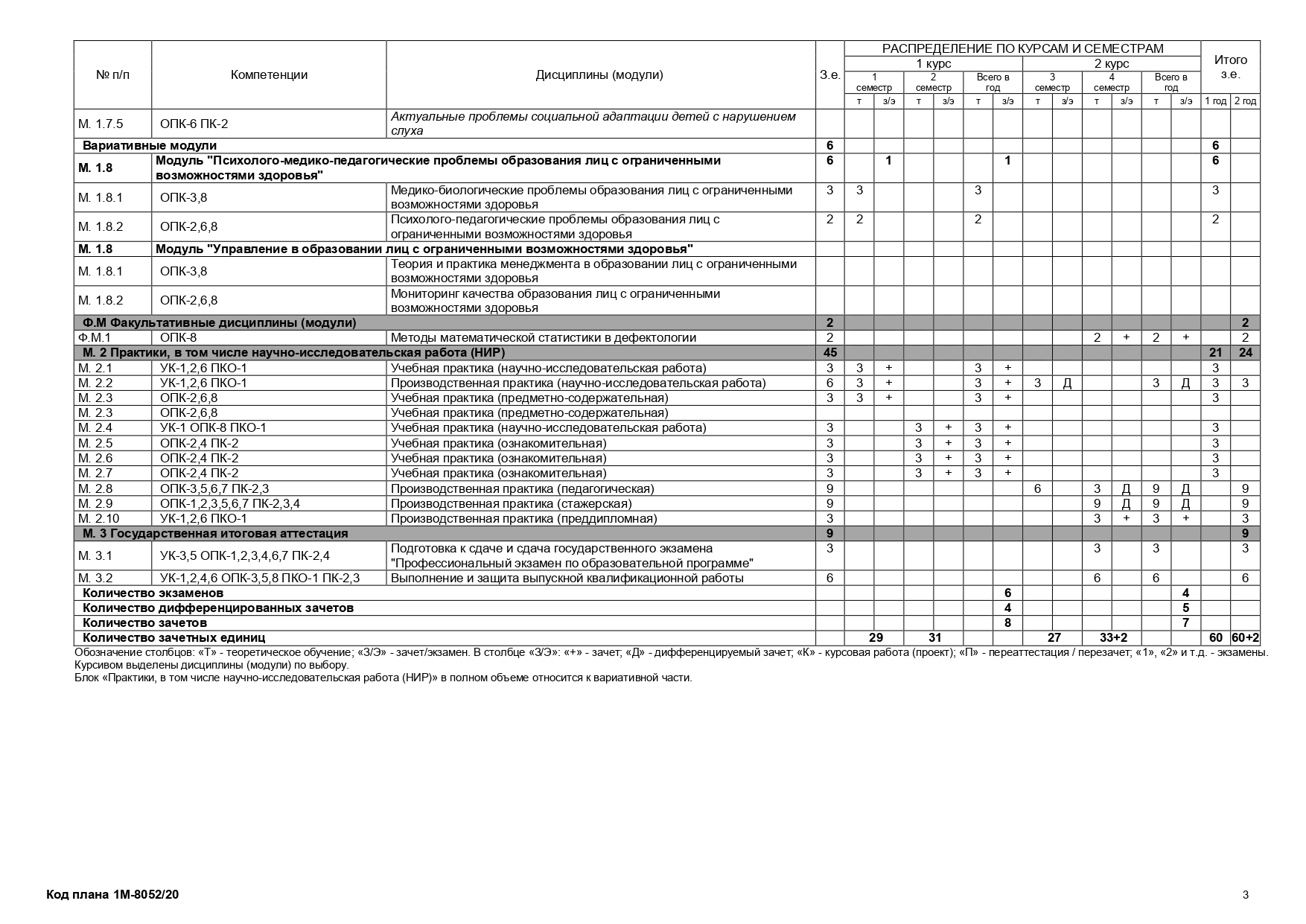 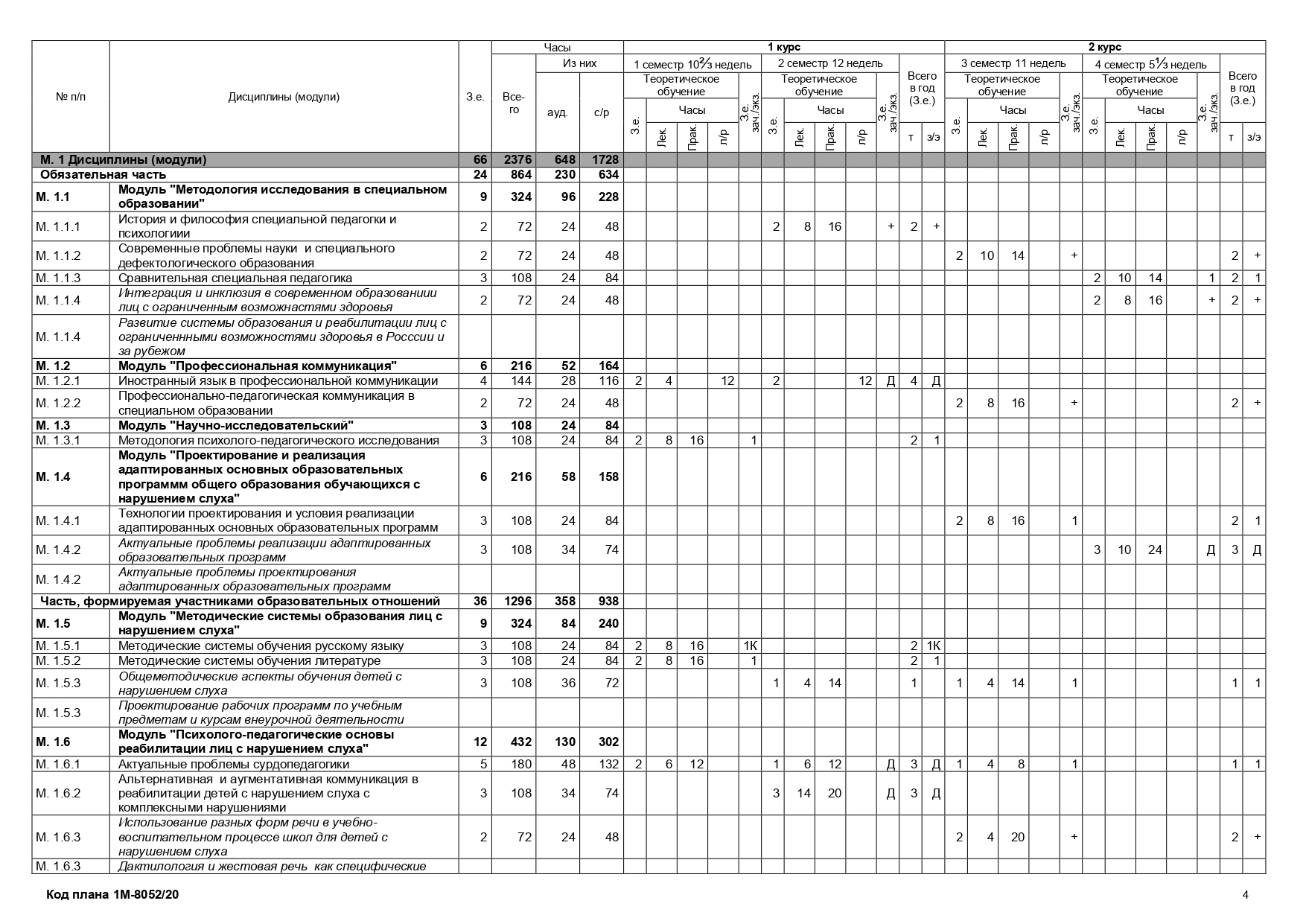 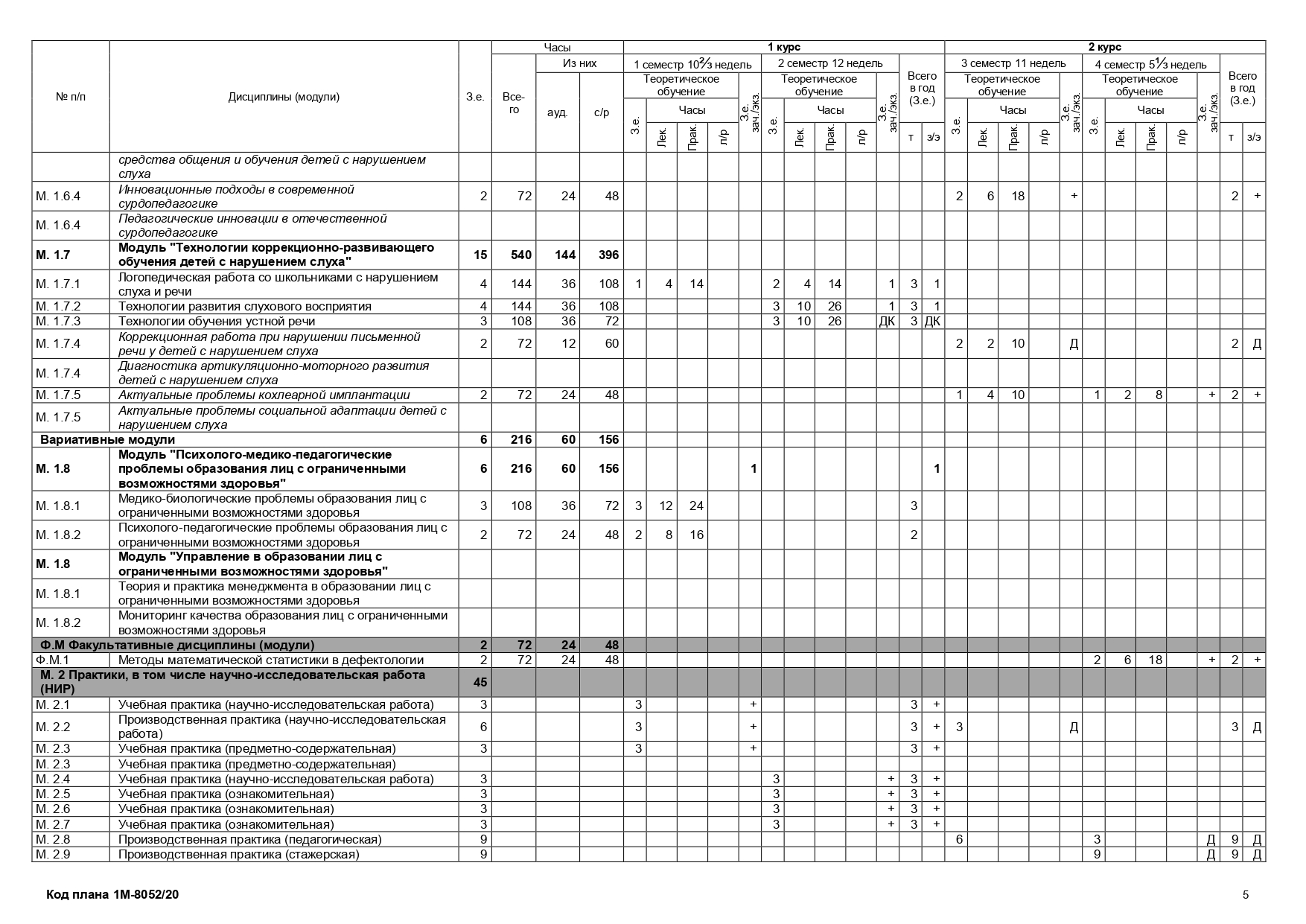 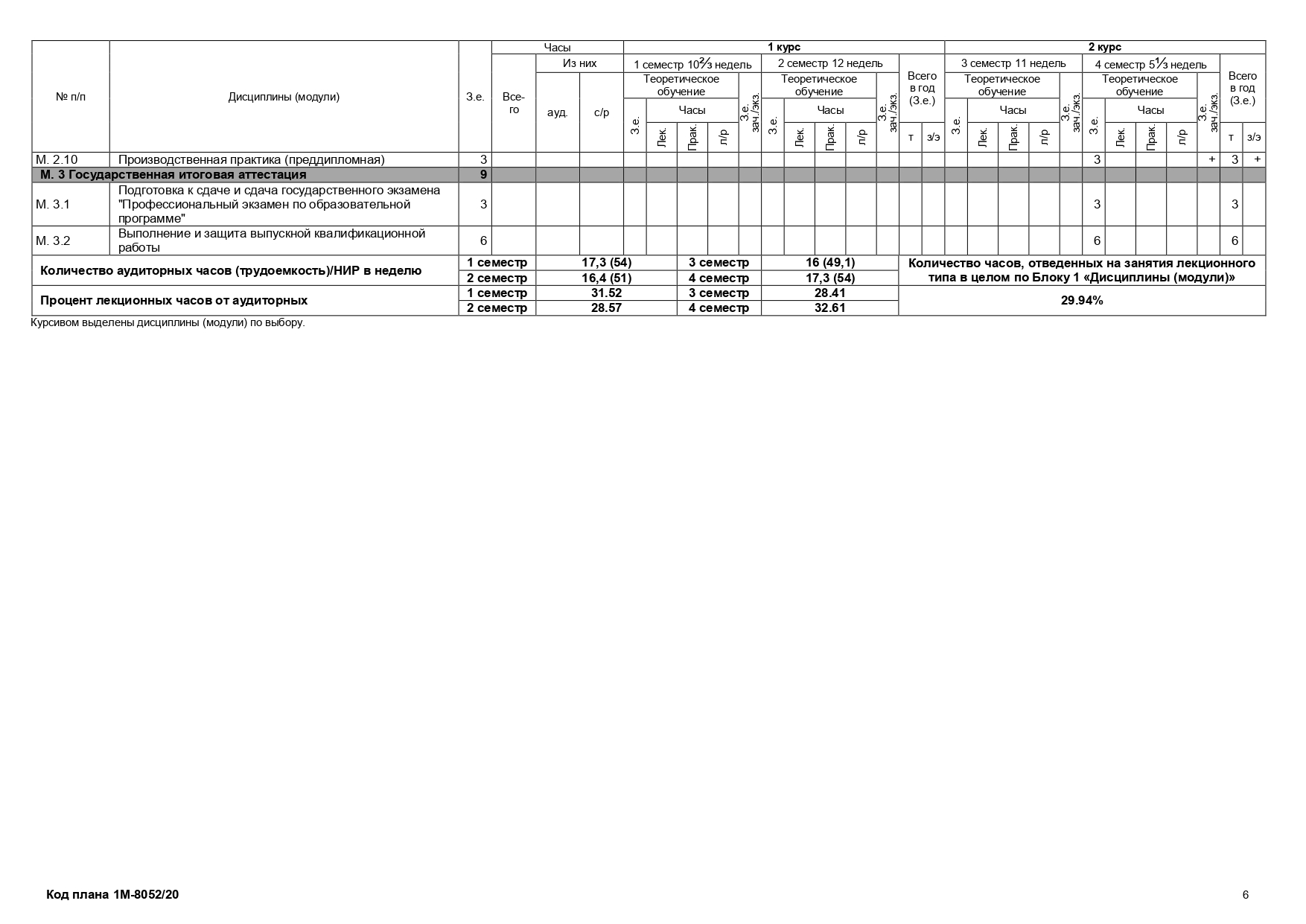 График учебного процесса на заочной форме обучения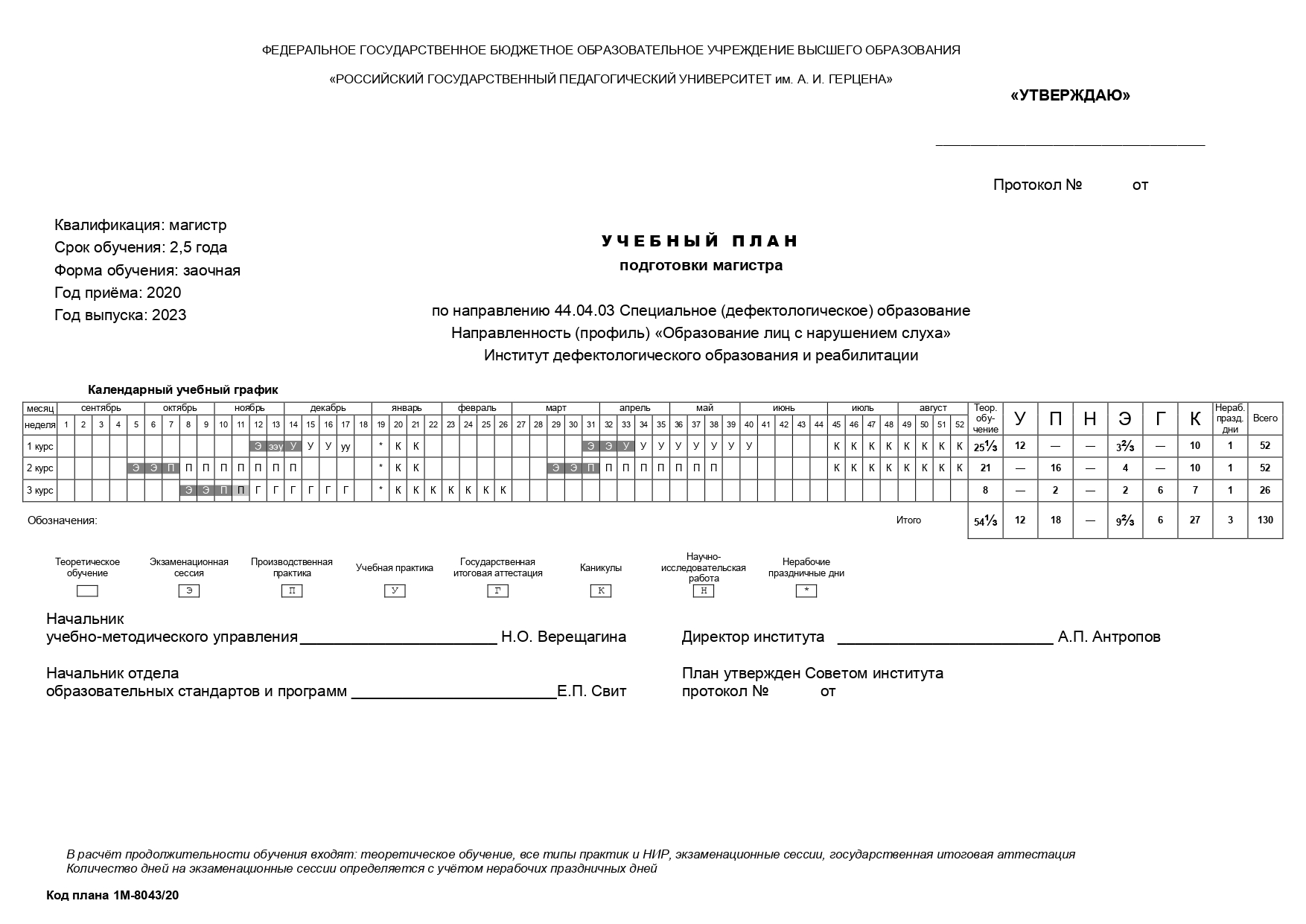 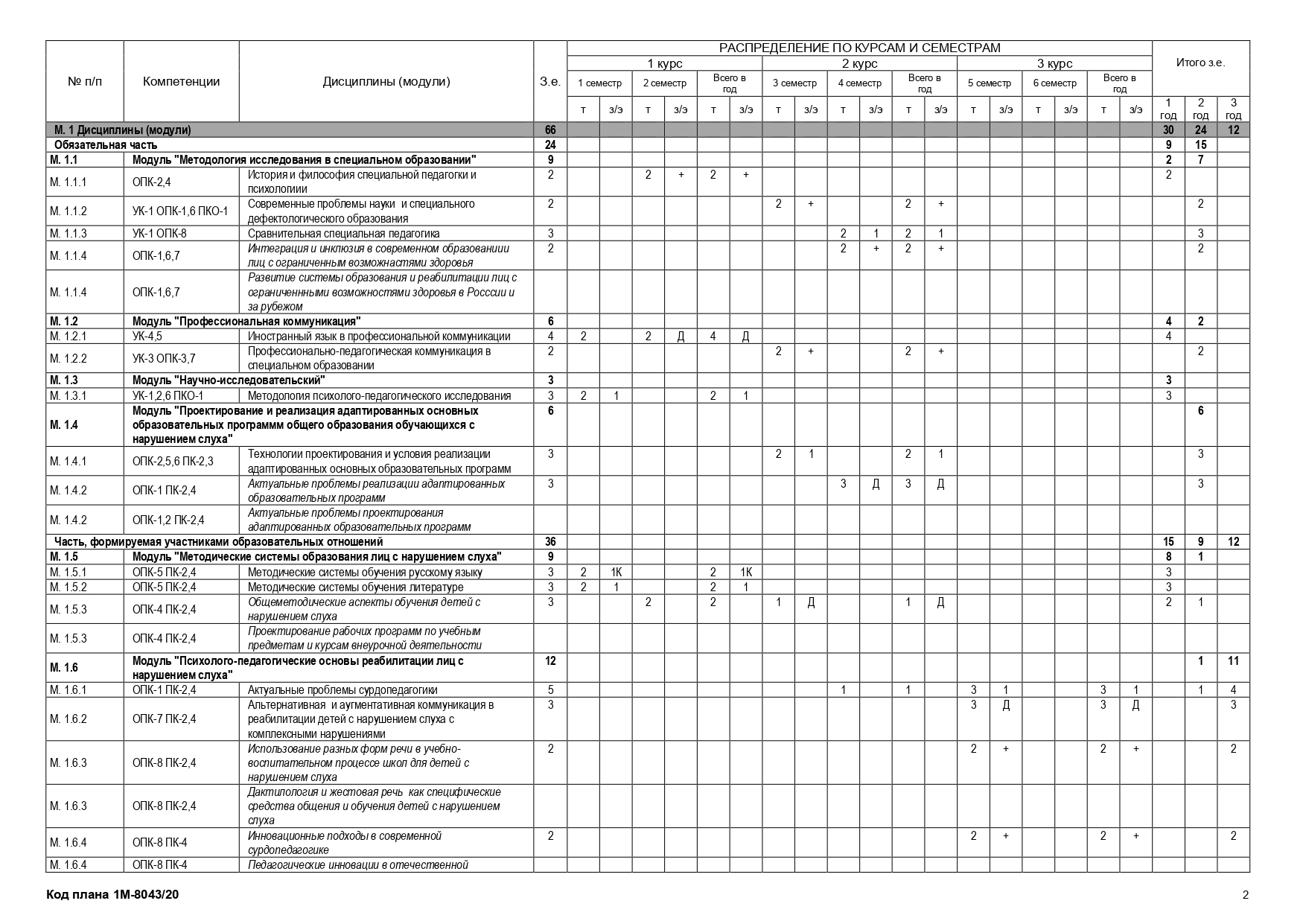 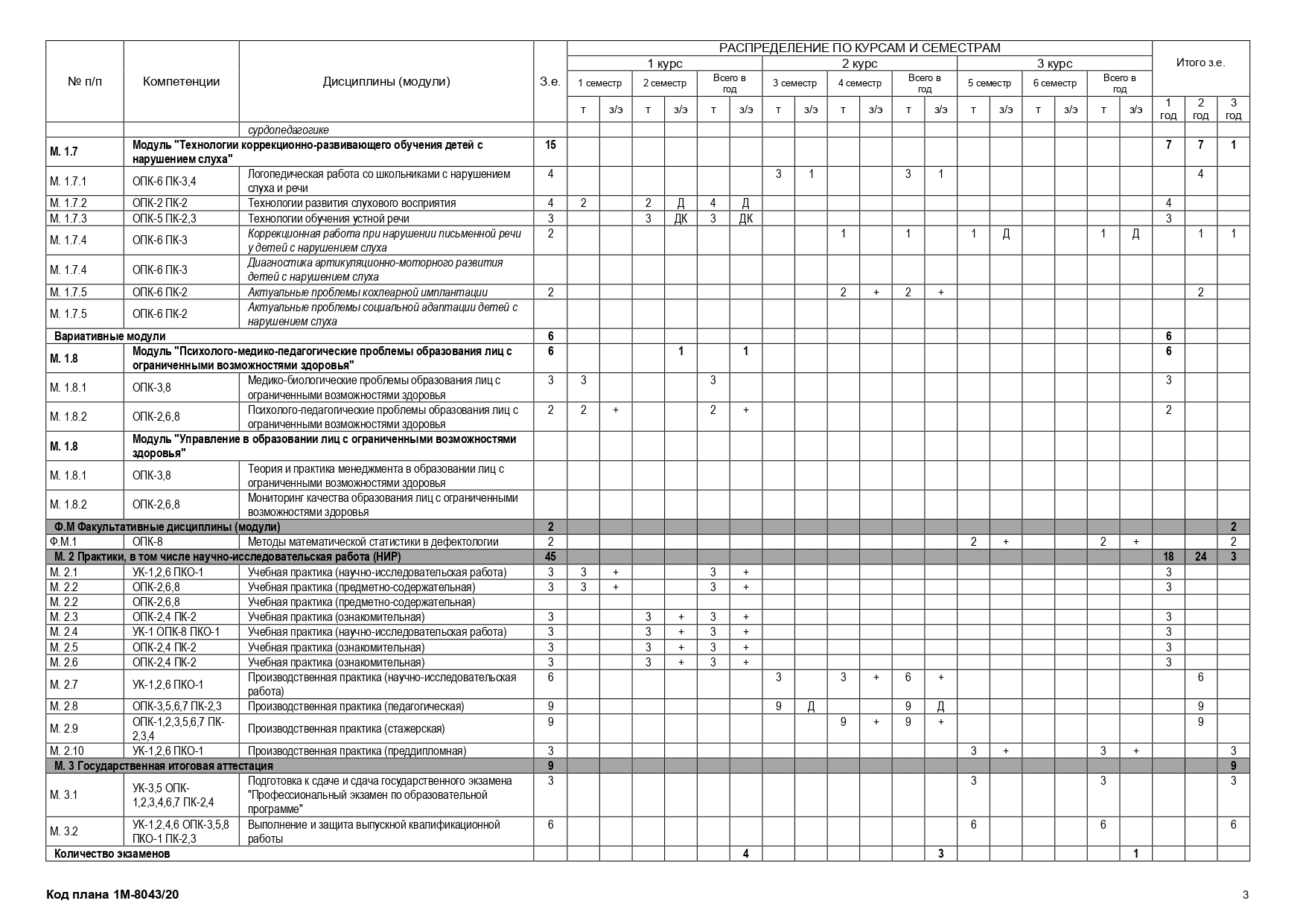 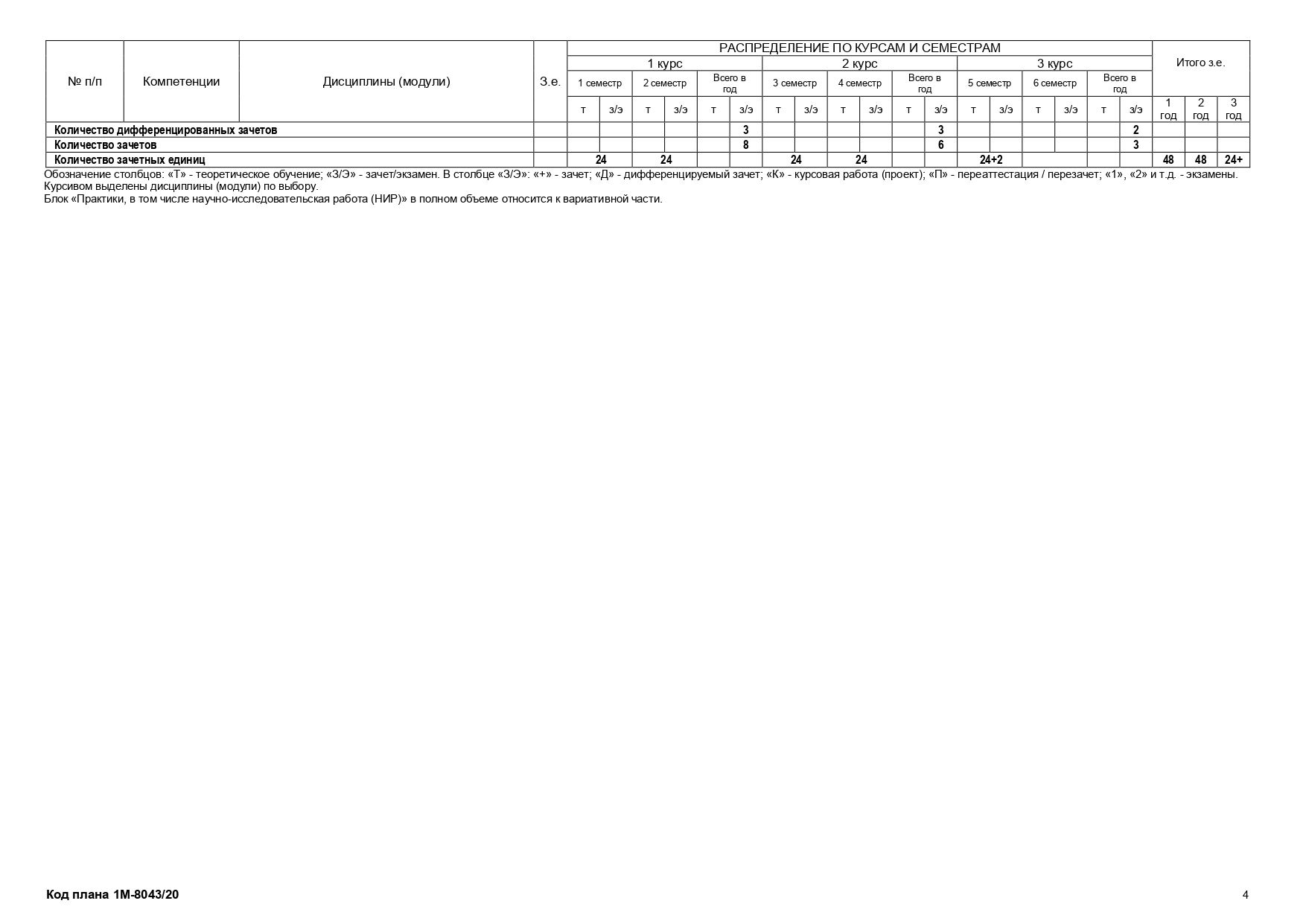 